Figura 1.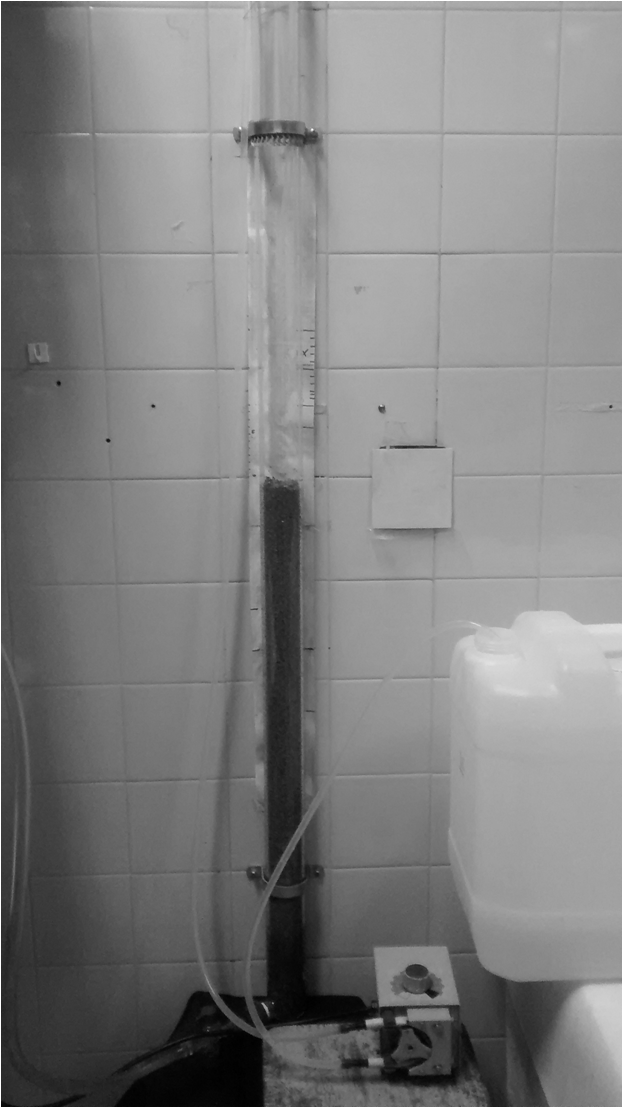 